МУНИЦИПАЛЬНОЕ БЮДЖЕТНОЕ ОБРАЗОВАТЕЛЬНОЕ УЧРЕЖДЕНИЕ«СРЕДНЯЯ ШКОЛА № 47»Дополнительная общеразвивающая программа «Математика – царица всех наук».Направление: естественнонаучная.Срок реализации: 1 год.База реализации: обучающиеся 6 а класса.Составитель:учитель математикиКесарева А.В.г. Тверь 2023 г.ПОЯСНИТЕЛЬНАЯ ЗАПИСКА1.1 Классификация программы и её направленностьНаправленность дополнительной общеразвивающей  программы  «Математика – царица всех наук» - естественнонаучная.Уровень освоения содержания программы базовый.При разработке данной программы были учтены нормативно-правовые документы: Федеральный закон «Об образовании в Российской Федерации» №273-ФЗ.Приказ Минпросвещения России от 9 ноября 2018 года №196 «Об утверждении Порядка организации и осуществления образовательной деятельности по дополнительным общеобразовательным программам».Постановление Главного государственного санитарного врача Российской Федерации от 28.09.2020 г. №28 «Об утверждении санитарных правил СП 2.4. 3648-20 «Санитарно-эпидеомиологические требования к организациям воспитания и обучения, отдыха и оздоровления детей и молодежи». Распоряжение Правительства Российской Федерации от 29.05.2015 г. № 996-р «Стратегия развития воспитания в Российской Федерации на период до 2025 года».Проект Концепции развития дополнительного образования детей до 2030 года.Письмо от 18 ноября 2015 года № 09-3242 Министерства образования и науки Российской Федерации «По проектированию дополнительных общеразвивающих программах (включая разноуровневые программы)» Письмо Минпросвещения России от 19.03.2020 № ГД-39/04 «О направлении методических рекомендаций по реализации образовательных программ начального общего, основного общего, среднего общего образования, образовательных программ среднего профессионального образования и дополнительных общеобразовательных программ с применением электронного обучения и дистанционных образовательных технологий».Актуальность программыПодростковый возраст – это период интенсивного развития самосознания, личностной рефлексии, активного поиска путей самореализации и самоутверждения. Нынешнее молодое поколение стремится к самостоятельности, и хотят провести лето с пользой. Все это даёт им данная программа.	Адресат программы.Программа рассчитана на обучающихся 11-12 лет, на обучение по программе принимаются все желающие независимо от интеллектуальных и творческих способностей детей. Группа может состоять из обучающихся одного возраста или быть разновозрастной, включать детей 11-12 лет (5 класс)Объем программы, сроки усвоения, режим занятий. Форма обучения: очная. Продолжительность реализации программы — 8 месяцев, общее количество учебных часов – 8 часов (ежемесячно по 1 часу).Продолжительность одного занятия 40 минут. Учебные занятия проходят в следующих формах: Массовые (проведение коллективных творческих дел отряда, викторины), групповые (различные соревнования, выпуск математической газеты), индивидуальные (беседы, тренинги, экскурсии, изготовление и выставка математических моделей, выпуск презентации). Форма организации занятий: индивидуальная, групповая.Формы проведения занятий:-комбинированное (совмещение теоретической и практической частей занятий; проверка знаний ранее изученного материала; отработка навыков и умений);-теоретическое (сообщение и усвоение новых знаний при объяснении новой темы, изложенного нового материала, основных понятий, определений терминов, совершенствование и закрепление знаний);-практическое (формирование умений и навыков, их осмысление и закрепление на практике);-итоговое занятие (проводиться по окончанию освоения программы).1.2. Цель и задачи программыЦель программы: создание условий, обеспечивающих интеллектуальное развитие личности школьника на основе развития его индивидуальности; создание фундамента для математического развития, формирование механизмов мышления, характерных для математической деятельности.Задачи программы:	Предметные:пробуждение и развитие устойчивого интереса учащихся к математике и ее приложениям, расширение кругозора;расширение и углубление знаний по предмету; специальное обучение математическому моделированию как методу решения практических задач;решение специально подобранных упражнений и задач, натравленных на формирование приемов мыслительной деятельности;	Метапредметные:раскрытие творческих способностей учащихся;развитие у учащихся умения самостоятельно и творчески работать с учебной и научно-популярной литературой; формирование потребности к логическим обоснованиям и рассуждениям;	Личностные:воспитание твердости в пути достижения цели (решения той или иной задачи);воспитание терпения, наблюдательности, умения доводить работу до конца;воспитание интереса к занятиям математикой.Планируемые результаты:Предметными результатами реализации программы станет создание фундамента для математического развития, формирование механизмов мышления, характерных для математической деятельности, а именно:познакомиться со способами решения нестандартных задач по математике;познакомиться с нестандартными методами решения различных математических задач;освоить логические приемы, применяемые при решении задач;рассуждать при решении логических задач, задач на смекалку, задач на эрудицию и интуициюпознакомиться с историей развития математической науки, биографией известных ученых-математиков.расширить свой кругозор, осознать взаимосвязь математики с другими учебными дисциплинами и областями жизни;познакомиться с новыми разделами математики, их элементами, некоторыми правилами, а при желании самостоятельно расширить свои знания в этих областях;познакомиться с алгоритмом исследовательской деятельности и применять его для решения задач математики и других областей деятельности;приобрести опыт самостоятельной деятельности по решению учебных задач;приобрести опыт презентации собственного продукта.Метапредметными результатами реализации программы станет формирование общих способов интеллектуальной деятельности, характерных для математики и являющихся основой познавательной культуры, значимой для различных сфер человеческой деятельности, а именно следующих универсальных учебных действий.самостоятельно формулировать цели занятия после предварительного обсуждения.учиться совместно с учителем обнаруживать и формулировать учебную проблему.составлять план решения проблемы (задачи).работая по плану, сверять свои действия с целью и, при необходимости, исправлять ошибки.в диалоге с учителем учиться вырабатывать критерии оценки и определять степень успешности выполнения своей работы и работы всех, исходя из имеющихся критериев.ориентироваться в своей системе знаний: самостоятельно предполагать, какая информация нужна для решения той или иной задачи.отбирать необходимые для решения задачи источники информации среди предложенных учителем словарей, энциклопедий, справочников, интернет-ресурсов.добывать новые знания: извлекать информацию, представленную в разных формах (текст, таблица, схема, иллюстрация и др.).перерабатывать полученную информацию: сравнивать и группировать факты и явления; определять причины явлений, событий.перерабатывать полученную информацию: делать выводы на основе обобщения знаний.преобразовывать информацию из одной формы в другую: составлять более простой план учебно-научного текста.преобразовывать информацию из одной формы в другую: представлять информацию в виде текста, таблицы, схемы.донести свою позицию до других: оформлять свои мысли в устной и письменной речи с учётом своих учебных и жизненных речевых ситуаций.донести свою позицию до других: высказывать свою точку зрения и пытаться её обосновать, приводя аргументы.слушать других, пытаться принимать другую точку зрения, быть готовым изменить свою точку зрения.отделять новое от известного; выделять главное; составлять план.договариваться с людьми: выполняя различные роли в группе, сотрудничать в совместном решении проблемы (задачи).учиться уважительно относиться к позиции другого, учиться договариваться.Личностными результатами реализации программы станет формирование представлений о математике как части общечеловеческой культуры, о значимости математики в развитии цивилизации и современного общества, а так же формирование и развитие универсальных учебных умений самостоятельно определять, высказывать, исследовать и анализировать, соблюдая самые простые общие для всех людей правила поведения при общении и сотрудничестве (этические нормы общения и сотрудничества).2. Учебный план3. Календарный учебный график.ОФОРМЛЕНИЕ КАЛЕНДАРНОГО УЧЕБНОГО ГРАФИКА4. МЕТОДИЧЕСКИЕ И ОЦЕНОЧНЫЕ МАТЕРИАЛЫОценочные материалыПрограммой предусматривается следующие виды контроля:-Входной (начало освоения программы). Контроль осуществляется в форме опроса, педагогического наблюдения;-Текущий (в процессе освоения программы), формы текущего контроля такие как детские работы, наблюдение, опрос.-Итоговый (в конце освоения программы), олимпиада, участие в конкурсах.5. СПИСОК ЛИТЕРАТУРЫАнфимова Т.Б. Математика. Внеурочные занятия. 5-6 классы. – М.: Илекса, 2011.Вакульчик П.А. Сборник нестандартных задач. – Минск: БГУ, 2001.Генкин С.А., Итенберг И.В., Фомин Д.В. Математический кружок. Первый год. – Л.: С-Петербургский дворец творчества юных, 1992.Екимова М.А., Кукин Г.П. задачи на разрезание. – М.: МЦНМО, 2005.Игнатьев Е.И. В царстве смекалки. – М.: Наука, 1979.Канель-Белов А.Я., Ковальджи А.К. Как решают нестандартные задачи. – М.: МЦНМО, 2015.Математический кружок. Первый год обучения, 5-6 классы (Коллектив авторов). – М.: Изд. АПН СССР, 1991.Руденко В.Н., Бахурин Г.А., Захарова Г.А. Занятия математического кружка в 5 классе. – М.: Изд. дом «Искатель», 1999.Спивак А.В. Математический кружок. 6-7 классы. – М.: Посев, 2003.Спивак А.В. Математический праздник. – М.: МЦНМО, 1995.Столяр А. А. Зачем и что мы доказываем в математике. – Минск: Народная асвета, 1987.Шарыгин И.Ф., Шевкин А.В. Математика. Задачи на смекалку. 5-6 кл. – М.: Просвещение, 2001.Шейкина О.С., Соловьева Г.М. Математика. Занятия школьного кружка. 5-6 кл. – М.: НЦ ЭНАС, 2003.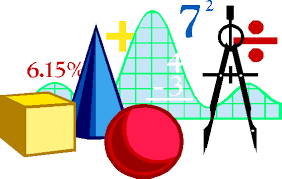 «УТВЕРЖДАЮ»Директор МБОУ СШ № 47 ______________ В.В.ИваненкоПриказ №71 от 31.08. 2023 г.№п/пНаименование раздела Количество часовКоличество часовКоличество часовФормы аттестаци и/контроля№п/пНаименование раздела Всего часовтеорияпракти ка1.О математике – с улыбкой (знакомство)211Изготовление книжки-раскладушки2.Задачи и игры со спичками211конкурс4.Создание кроссвордов, числовых ребусов.
Решение задач на разрезание111Выставка,  изготовление новых фигур при разрезании5.Из истории возникновения оригами111Изготовление моделей6.Игры с многогранниками111Изготовление и выставка моделей.7. Итоговое занятие11итого8N п/пМесяцЧислоВремя проведения занятияФорма занятияКол-во часовТема занятияМесто проведенияФорма контроля1.октябрь11.10.20227 урокочная1Организационное. Введение. Техникабезопасности.Каб. №59Изготовление книжки-раскладушки2.ноябрь15.11.20227 урокочная1О математике – с улыбкой (знакомство)Каб. №593.декабрь13.12.20227 урокочная1Задачи и игры со спичкамиКаб. №59Конкурс4.январь10.01.20237 урокочная1Задачи и игры со спичкамиКаб. №595.февраль14.02.20237 урокочная1Математические кроссворды, числовые ребусы.Каб. №59Выставка6.март14.03.20237 урокочная1Из истории возникновения оригами (практическая работа)Каб. №59Изготовление фигур (выставка)7.апрель11.04.20237 урокочная1Игры с многогранникамиКаб. №59Изготовление фишки для игры8.май16.05.20237 урокочная1Итоговое занятиеКаб. №59Олимпиада на Учи.ру